Аналитический отчёто проведении мероприятия«На страже закона!»В мае и июне  2019 года  на территории Большебейсугского сельского поселения, в рамках профилактики правонарушений, а также в целях усиления безопасности и предупреждения детской безнадзорности во время летних каникул, было организовано и проведено мероприятие «На страже закона!». Данное мероприятие прошло в виде распространения памяток по профилактике правонарушений среди населения в количестве 50 штук. Ответственной за организацию и проведение мероприятия  назначена  методист по работе с молодёжью А.А.Харченко.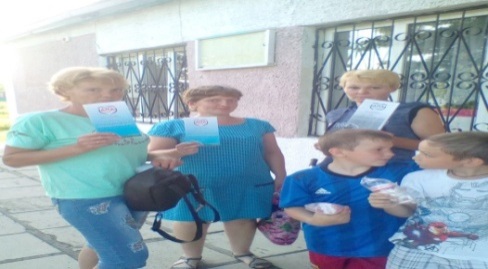 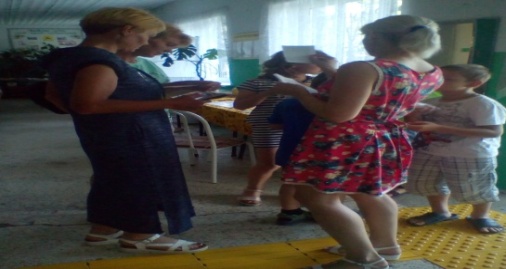 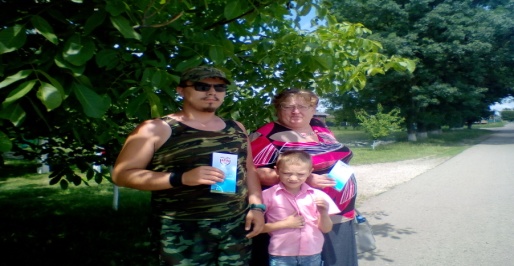 Методист по работе с детьми и молодёжью							        А.А.Харченко